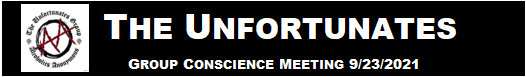 Introduction…  Call to Order — Serenity Prayer  Roll Call Service Members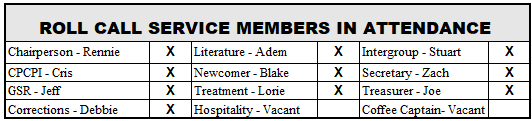   Reports & Updates - Meeting Minutes - Motion to Approve/2ndGSR District 21 has Open positions – service opportunity at District LevelDistrict Meeting – Didn’t meet this monthZoom Fatigue is concern with many groups.  Most still have Zoom or HybridUpdate on Financials74th Anniversary 9/25 1pm-4:30pmSouthwest GSO Virtual Forum Oct. 8-10th5th Addition of Big Book was big topic of Area ConferenceSpecial Needs Position is open at the District LevelIntergroup ReportOffice Relocated to Farmer’s Branch LocationIntergroup 74th AnniversaryService Opportunity Nov 17-18 UT Southwestern- AA talk to medical students about AANightwatch opportunities available to serve.  Answer phones overnightTreatment Life Path Zoom meetings Wednesday at 10am is going well Waterford going well, Young Adults are receptive, and more volunteers needed Healing Springs has been unresponsive, so nothing new to reportNew IOP in Allen would like weekly meeting (open to Zoom) awaiting additional information and formal invitationCP/CPI Routing Notifications to Treatment Chair for volunteer sign-up createdNewcomer Everything is going wellCorrections Will be able to go back to Collin County soon.  Women have coverage can use more support.  If interested email Kyle for required documentation.  Kyle is taking care of Men’s.   Rotating every other week Men/Women (in Person).HospitalityLacey and Kyle working on prospect for new candidate for Coffee CaptainOpen Position for Hospitality Chair (Over Coffee Captain & Newcomer Chair)Literature Weekly updates going well, nothing new to reportTreasurer’s Report  Prudent Reserve normal $3k, set aside another $500 for Hybrid MeetingsQ2 contributions $998, $50 for Orange Can3-month average contributions $77 per week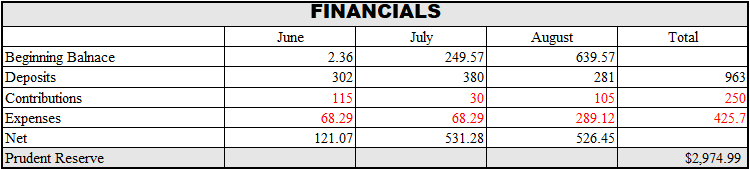     Old BusinessLooking at going back to Hybrid in October.  Is not feasible at this time.  Logistically set up, but need positions filled and ensure is a high enough demand/support for in-person meetingChair rotation in January - Update.  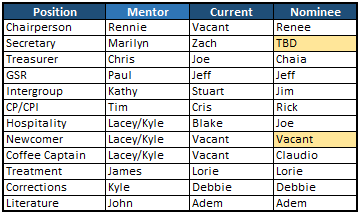      New BusinessN/A*Note from Chair (Please be on camera for Zoom meetings)     7th Tradition Venmo Announcement      Close – Lord’s Payer